Célébration du Vendredi SaintAutour des 7 dernières paroles du Christ en croix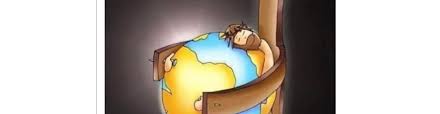 PréparationUne grande croix nue judicieusement éclairée (elle pourrait être drapée avec sobriété).7 bougies de bonnes tailles ou 7 lumignons…7 affiches portant l’inscription des 7 paroles du Christ (voir en annexe)9 plages musicales d’une à deux minutes pour accompagner chacune des paroles et une dernière pour conclure. S’il n’y a pas de musiciens, cliquer sur les propositions de plage musicale. Les plages seront toutes prolongées d’un moment de silence.Intervenants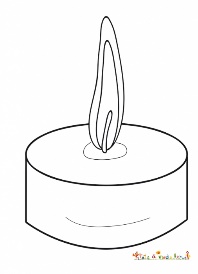 8 lecteurs pour les prières méditées.Une personne qui dirige la prière (si c’est un prêtre ou un diacre, il sera revêtu de l’aube et de l’étole).Les musiciens pourront prendre place près de la croix. DéroulementLa personne qui dirige la prière accompagnée des lecteurs entrent en silence et s’inclinent profondément devant la croix. Pendant la plage musicale qui suivra chacune des méditations, un élève apportera une des sept bougies, qu’il disposera au pied de la croix.Plage musicale BachPrésentation Aujourd’hui, nous nous retrouvons au pied de la croix pour nous redire et prier les Sept dernières Paroles du Christ en croix. Sept paroles retenues dans les récits de la Passion, sept paroles devenues comme l’ultime testament de Jésus. le Fils de Dieu vient mourir d’une vraie mort d’homme, pour que meurt avec lui et la mort et le mal.Chacune de ces paroles seront proclamées et suivie d’une prière. Des plages musicales les prolongeront pour nous aider à les intérioriser.1re Parole – Evangile de St Luc 23,34 Lecteur 1 : « Mon Père, pardonne-leur, ils ne savent ce qu’ils font… »Sans fin Seigneur,
tu demandes au Père le pardon,
un pardon qui ouvre le cœur.Un pardon large et généreux,
un pardon qui permet de
renaître sans cesse.Privés de ton pardon, 
nous vivons repliés,
dans nos prisons.Mais, toi Seigneur,
sans fin,
et toujours,
tu demandes à ton Père le pardon.Nous en avons tant besoin.
Encore et encore.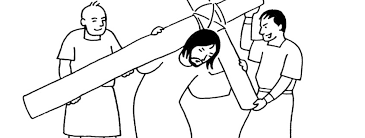 Plage musicale  Regardez l'humilité de Dieu Un élève se rend lentement, en portant une première bougie allumée. Cela se répètera de même pendant chacune des plages musicales prolongeant la méditation et signifiant ainsi que la parole évoquée est toujours vivante et lumineuse.2e Parole – Luc 23,43Lecteur 2 : « Tu seras avec moi en paradis… »Comment l’amour pourrait-il résister
quand l’espérance dicte une prière ?Alors, Seigneur,
souviens-toi encore,
souviens-toi de chacun de nous,
souviens-toi que nous sommes
pauvres et fragiles,
souviens-toi que nous avons tant de mal
à rendre ce monde plus humain,
souviens-toi de ceux que la vie désespère,
souviens-toi aussi de ceux qui espère contre toute espérance.Oui, Seigneur,
souviens-toi de nous dans ton Royaume
et redis-nous l’aujourd’hui de ton Amour.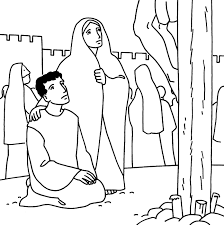 Plage musicale Vivre d'Amour 3e Parole – Evangile selon St Jean 19,26Lecteur 3 : « Voici ta mère, voici ton fils »Des mots tout simples,
trop simples peut-être,
et tu deviens ma mère,
la mère de ma mère,
et moi, je deviens ton fils,
le fils du Père, le fils et la fille de l’Église.Par toi Marie,
j’entre dans la grande famille des chrétiens.À bout de souffrance,
entre le dernier souffle de la chair
et le premier soupir de l’âme,
au cœur de l’abandon,
Jésus se dépouille encore.Plage musicale sonate au piano 4e Parole – Evangile selon St Matthieu 27,46Lecteur 4 : « Pourquoi m’as-tu abandonné… »Tu as vécu, Seigneur, dans ta chair d’homme,
l’angoisse d’être abandonné par le Père.
Après tant d’abandons humains et fraternels
ton cri jaillit comme une blessure.
Voilà que ton visage nous est donné à voir
avec toute la clarté de sa vérité
dans le visage des abandonnés.
Voilà que tu nous rejoins dans nos solitudes
quand la nuit nous enferme dans nos incroyances.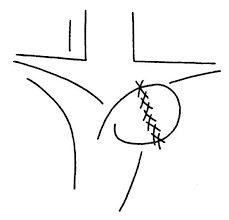 Mais je sais, Seigneur, que le soleil de ton Esprit
se lèvera toujours sur la nuit
et qu’en ta présence nul n’est abandonné.Plage musicale Violon5e Parole – Evangile selon St Jean 19,28Lecteur 5 : « J’ai soif… »Ton cri porte en écho celui des soifs qui me tourmentent :
Soif d’amour, soif d’amour vrai,
Soif de pardon, donné et reçu,
Soif de paix dans un monde déchiré par la guerre et la peur,
Soif de silence,
Soif de rencontres,
Soif de fraternité.Seigneur, que ta soif éclaire nos soifs.
Et si parfois, sur le chemin, je me retrouve seul,
j’écouterai ton cri et le ferai mien.
Je te dirai « donne-moi à boire »
et je sais que l’eau dont tu as été privé
tu la laisseras jaillir pour notre bien.Plage musicale Mozart6e Parole – Evangile selon St Jean 19,30Lecteur 6 : « Tout est accompli… »Seigneur Jésus,
merci d’être venu accomplir la promesse,
merci d’être venu accomplir jusqu’à la croix
la volonté de celui qui t’a envoyé.Et toi Père,
merci parce qu’en ce Fils
le salut nous est donné comme promis.
Et nous voilà comblés bien au-delà de nos attentes.Tout est accompli,
parce que ton amour est toujours plus présent,tout est consommé
parce que ton amour a un nom,tout est fini
parce que ton amour est éternel,tout est achevé
parce que ton Esprit est notre avenir.Plage musicale choeur chanté7e Parole – Evangile selon St Luc 23,46Lecteur 7 : « Je remets mon âme entre tes mains… »En remettant ton âme, comme on donne son cœur, 
c’est ta vie toute entière
que tu remets dans les mains de ton Père.Ta dernière parole,
ton dernier souffle,
deviennent ainsi
la pierre d’assise de ton Royaume.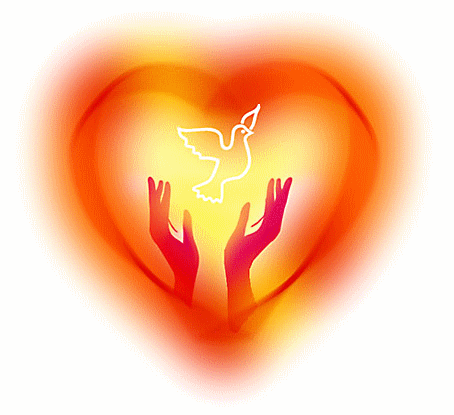 Seigneur Jésus,
comment t’en rendre grâce ?Plage musicale O prends mon âmeDernière prière Pourtant, Seigneur,
Tu as une parole encore à nous dire :
« Et moi je suis avec vous tous les jours jusqu’à la fin des temps… »
Et c’est bien parce que tu as été fidèle à ta promesse
que nous pouvons nous retrouver aujourd’hui pour nous redire
et prier tes Sept dernières Paroles.
Sept Paroles dites alors que la mort envahissait ton corps meurtri,
Sept Paroles devenues autant de lumières dans la nuit,
Sept Paroles nous rappelant que ta croix dessinent encore
entre ciel et terre le signe éternel de ton amour.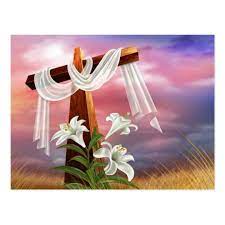 Plage musicale Oui Jésus m'aimePour comprendre la semaine Sainte :Vidéo de la semaine Sainte en Playmobil / version courte pour les plus jeunes (4min)https://www.kt42.fr/2018/08/chemins-de-croix-pour-les-enfants-du.htmldiaporama-sur-le-chant-cest-lui-le-fils.du charpentierChant : C'est Lui, Jésus le fils du charpentierAnnexes :« Mon Père, pardonne-leur, ils ne savent ce qu’ils font… »« Tu seras avec moi en paradis… »« Voici ta mère, voici ton fils »« Pourquoi m’as-tu abandonné… »« J’ai soif… »« Tout est accompli… »« Je remets mon âme entre tes mains… »